О назначении публичных слушаний по проекту «Об утвержденииПравил благоустройства Верхнекубанского сельского поселения Новокубанского района»Руководствуясь  статьей  28  Федерального закона от 6 октября 2003 года № 131-ФЗ «Об общих принципах организации местного самоуправления в Российской Федерации», решением Совета Верхнекубанского сельского поселения Новокубанского района от 6 сентября 2010 года № 100 «Об утверждении Положения о публичных слушаниях в Верхнекубанском сельском поселении Новокубанского района», в соответствии со статьей 17 Устава Верхнекубанского сельского поселения Новокубанского района, постановляю:1. Назначить на 17 февраля 2021 года в 14-00 часов в МКУК «Верхнекубанский культурно-досуговый центр» по адресу: 352216, Верхнекубанское сельское поселение, х.Кирова, ул.Заводская, 21 (актовый зал), проведение публичных слушаний по проекту «Об утверждении Правил благоустройства Верхнекубанского сельского поселения Новокубанского района». 2. Уполномочить заместителя главы Верхнекубанского сельского поселения Новокубанского района (Каутц Е.В.) на проведение публичных слушаний по указанному проекту.3. Опубликовать настоящее постановление в информационно-телекоммуникационной сети «Интернет» на официальном сайте администрации Верхнекубанского сельского поселения Новокубанского района и в информационном бюллетене «Вестник Верхнекубанского сельского поселения Новокубанского района».         4. Опубликовать материалы проекта «Об утверждении Правил благоустройства Верхнекубанского сельского поселения Новокубанского района» в информационно-телекоммуникационной сети «Интернет» на официальном сайте администрации Верхнекубанского сельского поселения Новокубанского района https://verhnekub.ru/.        5. В целях доведения до населения информации о содержании проекта, в период с 11 декабря 2020 года по 16 февраля 2021 года с 8-00 до 16-00 часов рабочие  дни  обеспечить  доступ  к  экспозиции  демонстрационных  материалов проекта и прием предложений и замечаний по проекту по адресу: Новокубанский район, х.Кирова, ул.Заводская, 21.        6. Контроль за выполнением настоящего постановления оставляю за собой.       7. Настоящее постановление вступает в силу со дня его подписания.Глава Верхнекубанского сельскогопоселения Новокубанского района                                                        А.В.БрежневИнформационный бюллетень «Вестник Верхнекубанского сельского поселения Новокубанского района»№ 19 от  10.12.2020 годаУчредитель: Совет Верхнекубанского сельского поселения Новокубанского района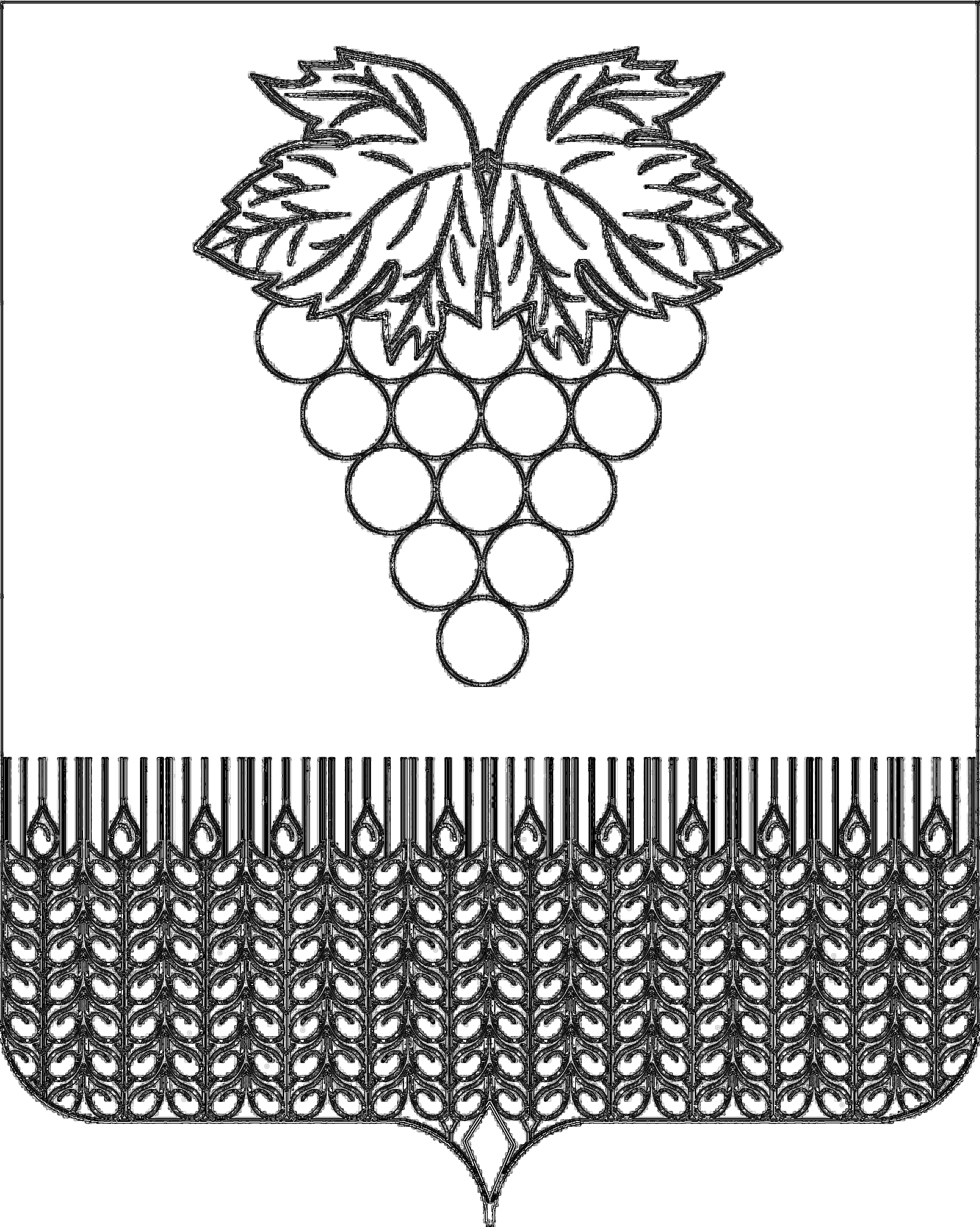 АДМИНИСТРАЦИЯАДМИНИСТРАЦИЯАДМИНИСТРАЦИЯВЕРХНЕКУБАНСКОГО СЕЛЬСКОГО ПОСЕЛЕНИЯВЕРХНЕКУБАНСКОГО СЕЛЬСКОГО ПОСЕЛЕНИЯВЕРХНЕКУБАНСКОГО СЕЛЬСКОГО ПОСЕЛЕНИЯНОВОКУБАНСКОГО  РАЙОНАНОВОКУБАНСКОГО  РАЙОНАНОВОКУБАНСКОГО  РАЙОНАПОСТАНОВЛЕНИЕПОСТАНОВЛЕНИЕПОСТАНОВЛЕНИЕот  24.11.2020 годаот  24.11.2020 года№ 102х. Кировах. Кировах. КироваИнформационный бюллетень «Вестник Верхнекубанского сельского поселения Новокубанского района»Адрес редакции-издателя:352216, Краснодарский край, Новокубанский район,х. Кирова, ул.Заводская, 21Главный редактор  А.В. Брежнев Номер подписан к печати 09.12.2020 г   16-00Тираж 20 экземпляровДата выхода бюллетеня10.12.2020 г.Распространяется бесплатно